Bottom of the Bottle (P)Count: 30 Wall:  Beginner Choreographer: Gary O'Reilly (IRE) - May 2022 made for couple by jane f.schmidtMusic: Bottom of the Bottle - Derek Ryan Music Available from iTunes, Amazon & Spotify #8 count intro
Section 1: TOE HEEL HEEL, BEHIND SIDE CROSS, SIDE TOUCH SIDE, BEHIND  FWD1&2Touch R toe back next to L heel (1), dig R heel forward (&), dig R heel forward (2)
3&4Cross step R behind L (3), step L to L side (&), cross step R over L (4)
5&6Step L to L side (5), touch R next to L (&), step R to R side (6)
7&8Cross step L behind R (7),  stepping R to R side(&), step forward on L (8) (3:00) Section 2: FWD COASTER, WALK BACK ½ turn L X 2, L COASTER STEP, TOE HEEL STOMP 1&2Step forward on R (1), step L next to R (&), step back on R (2)
3&4Walk 1/2back on L (3), hold(&), walk 1/2back on R (4), hold(&)
5&6Step back on L (5), step R next to L (&), step forward on L (6)
7&8Touch R toe to L instep with knee in (7), tap R heel slightly forward (&), stomp R forward slightly crossing over L (8) Section 3: TOE HEEL STOMP, SIDE TOGETHER FWD, SIDE TOGETHER FWD, WALK, KICK  1&2Touch L toe to R instep with knee in (1), tap L heel slightly forward (&), stomp L forward slightly crossing over R (2)
3&4Step R to R side (3), step L next to R (&), step forward on R (4)
5&6Step L to L side (5), step R next to L (&), step forward on L (6) Walk forward on R (7), kick L7-8forward (add a little swing to your kick) (8) Section 4: BACK, TOUCH, SHUFFLE ½ Turn, hold, SHUFFLE ½ TURN 1-2 Step back on L (1), touch R toe to L instep (2)
3&4Step forward on R (3), lock step L behind R (&), step forward on R (4), scuff L forward (&) Step 5&6forward on L (5), lock step R behind L (&), step forward on L (6) *Tag *TAG/: At the end of Wall 3 & Wall 6 , add the 2 count tag & then restart dance from the beginning.
1 2 Stomp R in place (1), stomp L next to R (2) 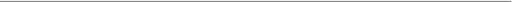 